Name: ______________________________________________	Date: ____________________		Period: _____Classical Era: Greece Station 1: Athens & SpartaGo to http://www.ancientgreece.co.uk/dailylife/story/sto_set.html and follow the directions.In a short paragraph, describe a typical Spartan’s male life. Identify the constant & main focus of a male’s life.______________________________________________________________________________________________________________________________________________________________________________________________________________________________________________________________________________________________________________________________________________________________________________________________________________________________________________________________________________________________________________________________________________________________________________________________________________________________________________________________________________________________________________Compare the lives of the Athenian woman and the Spartan woman by following them from birth to adulthood.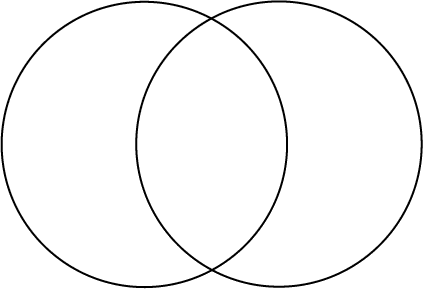 As a woman, which city-state you would you have preferred to live in? Give one reason.As a man, which city-state would you have preferred to live in? Why?Station 2: Development: Math, Science, and PhilosophyComplete the chart.Philosophy: the study of nature of knowledge, reality, and existence, especially when considered as an academic discipline.What is each of the following philosophers known for?Pick one of the Socrates excerpts to read, then summarize it in your own words.__________________________________________________________________________________________________________________________________________________________________________________________________________________________________________________________________________________________________________________________________________________________________________________________________________________________________________________________________________________________________________What can you observe about Socrates from reading just one excerpt? Explain fully.________________________________________________________________________________________________________________________________________________________________________________________________________________________________________________________________________________________________________________________________________________________________________________________________________Station 3: Persian & Peloponnesian WarsUse the textbook pages 131-133 to answer the following questionsWhy did only the rich serve in armies during the Dorian Age?How does that compare to the US army today?Who were the Persian Wars fought between?What was the Delian League?True or False: Despite being outnumbered, the Greeks defeated the Persians in the Persian Wars.Use the textbook pages 137 to answer the following questions.What caused some city-states grow to view Athens negatively and jealously?What 2 city-states fought in the Peloponnesian War?Why would Pericles choose to avoid land battles with the Spartans as much as possible?Who ultimately won the war?Describe how Athens changed due to this conflict.Station 4: Hellenistic CultureHellenization: the spread of Greek culture that began after the conquest of Alexander the Great in the 4th century BCEGo to http://www.metmuseum.org/toah/hd/haht/hd_haht.htm Scroll through the images. What forms of art did the Greeks create? Give at least 3 different types.Read through the text.How did Alexander the Great’s conquests influence Hellenistic art?What were common subjects in this time period?Click on “See works of art” (blue font), then select one item to focus on.Title of the art: _________________________________________What is the subject of the art you’ve selected to focus on?Describe your chosen art in detail.Station 5: Government Use the Four Types of Government chart to complete the chart below.Create a logo for each of the 4 forms of government seen in Ancient Greece.ArchimedesEratosthenesPythagorasInventions or DiscoveriesWhy it matters (pick 1 invention from each to describe)PlatoSocratesAristotleType of GovernmentMonarchyAristocracyDirect DemocracyRuled bySmall group of citizensHow rule is passedHereditary (through family)How power is decidedMajority rule decides by voteWhere & whenAthens before 594 BCEMonarchyAristocracy  OligarchyDirect Democracy